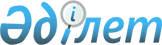 О внесении изменений и дополнений в решение Ордабасинского районного маслихата от 22 декабря 2015 года № 50/1 "О районном бюджете на 2016-2018 годы"
					
			С истёкшим сроком
			
			
		
					Решение Ордабасинского районного маслихата Южно-Казахстанской области от 20 января 2016 года № 51/1. Зарегистрировано Департаментом юстиции Южно-Казахстанской области 22 января 2016 года № 3549. Срок действия решения - до 1 января 2017 года      В соответствии с пунктом 5 статьи 109 Бюджетного кодекса Республики Казахстан от 4 декабря 2008 года, подпунктом 1) пункта 1 статьи 6 Закона Республики Казахстан от 23 января 2001 года "О местном государственном управлении и самоуправлении в Республике Казахстан" и решением Южно-Казахстанского областного маслихата от 15 января 2016 года за № 46/382-V "О внесении изменений и дополнений в решение Южно-Казахстанского областного маслихата от 9 декабря 2015 года № 44/351-V "Об областном бюджете на 2016-2018 годы", зарегистрированного в Реестре государственной регистрации нормативных правовых актов за № 3530, Ордабасинский районный маслихат РЕШИЛ:

      1. Внести в решение Ордабасинского районного маслихата от 22 декабря 2015 года № 50/1 "О районном бюджете на 2016-2018 годы" (зарегистрировано в Реестре государственной регистрации нормативных правовых актов за № 3506, опубликовано 16 января 2016 года в газете "Ордабасы оттары") следующие изменения и дополнения:

      пункт 1 изложить в следующей редакции:

      "1. Утвердить районный бюджет Ордабасинского района на 2016-2018 годы согласно приложениям 1, 2 соответственно, в том числе на 2016 год в следующих объемах:

      1) доходы – 13 871 780 тысяч тенге, в том числе по:

      налоговым поступлениям – 728 848 тысяч тенге;

      неналоговым поступлениям – 11 867 тысяч тенге;

      поступлениям от продажи основного капитала – 5 000 тысяч тенге;

      поступлениям трансфертов – 13 126 065 тысяч тенге;

      2) затраты – 13 871 780 тысяч тенге;

      3) чистое бюджетное кредитование – 35 319 тысяч тенге, в том числе:

      бюджетные кредиты – 63 630 тысяч тенге;

      погашение бюджетных кредитов – 28 311 тысяч тенге;

      4) сальдо по операциям с финансовыми активами – 0, в том числе:

      приобретение финансовых активов – 0;

      поступление от продажи финансовых активов государства – 0;

      5) дефицит бюджета – - 35 319 тысяч тенге;

      6) финансирование дефицита бюджета – 35 319 тысяч тенге, в том числе:

      поступление займов – 63 630 тысяч тенге;

      погашение займов – 28 311 тысяч тенге;

      используемые остатки бюджетных средств – 0.".

      дополнить пунктом 2-1 следующего содержания:

      "2-1. Учесть, что в ройонном бюджете на 2016 год предусмотрены целевые текущие трансферты из республиканского бюджета на следующие цели:

      реализация государственного образовательного заказа в дошкольных организациях образования – 1 050 063 тысяч тенге;

      повышение оплаты труда учителям, прошедшим повышение квалификации по трехуровневой системе – 113 132 тысяч тенге;

      увеличение норм обеспечения инвалидов обязательными гигиеническими средствами – 15 059 тысяч тенге;

      для перехода на новую модель системы оплаты труда гражданских служащих, финансируемых из местных бюджетов, а также выплаты им ежемесячной надвабки за особые условия труда к должностным окладам – 1 628 543 тысяч тенге;

      на повышение уровня оплаты труда административных государственных служащих 85 800 тысяч тенге;

      на содержание подразделений местных исполнительных органов агропромышленного комплекса 4 023 тысяч тенге.".

      Приложения 1, 5 к указанному решению изложить в новой редакции согласно приложениям 1, 2 к настоящему решению.

      2. Настоящее решение вводится в действие с 1 января 2016 года.

 Районный бюджет на 2016 год Перечень бюджетных программ каждого сельского округа финансируемого из бюджета района на 2016 год
					© 2012. РГП на ПХВ «Институт законодательства и правовой информации Республики Казахстан» Министерства юстиции Республики Казахстан
				
      Председатель сессии

      районного маслихата

С.Абжалов

      Секретарь районного маслихата

Б.Садвахасов
Приложение 1 к решению
Ордабасинского районного
маслихата от 22 декабря
2015 года № 50/1Приложение 1 к решению
Ордабасинского районного
маслихата от 20 января
2016 года № 51/1Категория

Категория

Категория

Наименование

Сумма, тысяча тенге

Класс

Класс

Класс

Сумма, тысяча тенге

Подкласс

Подкласс

Сумма, тысяча тенге

1

1

1

2

3

1. ДОХОДЫ

13 871 780

1

Налоговые поступления

728 848

01

Подоходный налог

229 352

2

Индивидуальный подоходный налог

229 352

03

Социальный налог

206 766

1

Социальный налог

206 766

04

Налоги на собственность

246 107

1

Налоги на имущество

155 981

3

Земельный налог

16 493

4

Налог на транспортные средства

68 873

5

Единый земельный налог

4 760

05

Внутренние налоги на товары, работы и услуги

33 308

2

Акцизы

8 560

3

Поступления за использование природных и других ресурсов

4 102

4

Сборы за ведение предпринимательской и профессиональной деятельности

20 525

5

Налог на игорный бизнес

121

07

Прочие налоги

897

01

Прочие налоги

897

08

Обязательные платежи, взимаемые за совершение юридически значимых действий и (или) выдачу документов уполномоченными на то государственными органами или должностными лицами

12 418

1

Государственная пошлина

12 418

2

Неналоговые поступления

11 867

01

Доходы от государственной собственности

2 631

1

Поступления части чистого дохода государственных предприятий

70

3

Дивиденды на государственные пакеты акций, находящиеся в государственной собственности 

96

5

Доходы от аренды имущества, находящегося в государственной собственности 

2 465

06

Прочие неналоговые поступления 

9 236

1

Прочие неналоговые поступления 

9 236

3

Поступления от продажи основного капитала 

5 000

03

Продажа земли и нематериальных активов

5 000

1

Прдажа земли

5 000

4

Поступления трансфертов 

13 126 065

02

Трансферты из вышестоящих органов государственного управления

13 126 065

2

Трансферты из областного бюджета

13 126 065

Функциональная группа

Функциональная группа

Функциональная группа

Функциональная группа

Наименование

Сумма, тысяча тенге

Функциональная подгруппа

Функциональная подгруппа

Функциональная подгруппа

Функциональная подгруппа

Сумма, тысяча тенге

Администратор бюджетных программ

Администратор бюджетных программ

Администратор бюджетных программ

Сумма, тысяча тенге

Программа

Программа

Сумма, тысяча тенге

Затраты

13 871 780

01

Государственные услуги общего характера

462 581

1

Представительные, исполнительные и другие органы, выполняющие общие функции государственного управления

401 065

112

Аппарат маслихата района (города областного значения)

20 875

001

Услуги по обеспечению деятельности маслихата района (города областного значения)

20 875

122

Аппарат акима района в городе, города районного значения, поселка, села, сельского округа

116 285

001

Услуги по обеспечению деятельности акима района в городе, города районного значения, поселка, села, сельского округа

115 985

003

Капитальные расходы подведомственных государственных учреждений и организаций

300

123

Аппарат акима района в городе, города районного значения, поселка, села, сельского округа

263 905

001

Услуги по обеспечению деятельности акима района в городе, города районного значения, поселка, села, сельского округа

228 200

032

Капитальные расходы подведомственных государственных учреждений и организаций

35 705

2

Финансовая деятельность

2645

459

Отдел экономики и финансов района (города областного значения)

2 645

003

Проведение оценки имущества в целях налогообложения

2 110

010

Приватизация, управление коммунальным имуществом, постприватизационная деятельность и регулирование споров, связанных с этим

535

9

Прочие государственные услуги общего характера

58 871

458

Отдел жилищно-коммунального хозяйства, пассажирского транспорта и автомобильных дорог района (города областного значения)

24 331

001

Услуги по реализации государственной политики на местном уровне в области жилищно-коммунального хозяйства, пассажирского транспорта и автомобильных дорог

24 331

459

Отдел экономики и финансов района (города областного значения)

34 540

001

Услуги по реализации государственной политики в области формирования и развития экономической политики, государственного планирования, исполнения бюджета и управления коммунальной собственностью района (города областного значения)

34 345

015

Капитальные расходы государственного органа

195

02

Оборона

34 865

1

Военные нужды

11 445

122

Аппарат акима района (города областного значения)

11 445

005

Мероприятия в рамках исполнения всеобщей воинской обязанности

11 445

2

Организация работы по чрезвычайным ситуациям

23 420

122

Аппарат акима района (города областного значения)

23 420

006

Предупреждение и ликвидация чрезвычайных ситуаций масштаба района (города областного значения)

20 420

007

Мероприятия по профилактике и тушению степных пожаров районного (городского) масштаба, а также пожаров в населенных пунктах, в которых не созданы органы государственной противопожарной службы

3 000

03

Общественный порядок, безопасность, правовая, судебная, уголовно-исполнительная деятельность

19 472

9

Правоохранительная деятельность

19 472

458

Отдел жилищно-коммунального хозяйства, пассажирского транспорта и автомобильных дорог района (города областного значения)

19 472

021

Обеспечение безопасности дорожного движения в населенных пунктах

19 472

04

Образование

8 430 236

1

Дошкольное воспитание и обучение

1 429 533

123

Аппарат акима района в городе, города районного значения, поселка, села, сельского округа

379 470

041

Реализация государственного образовательного заказа в дошкольных организациях образования

379 470

464

Отдел образования района (города областного значения)

1 050 063

040

Реализация государственного образовательного заказа в дошкольных организациях образования

1 050 063

2

Начальное, основное среднее и общее среднее образование

6 628 090

464

Отдел образования района (города областного значения)

5 950 777

003

Общеобразовательное обучение

5 850 179

006

Дополнительное образование для детей

100 598

472

Отдел строительства, архитектуры и градостроительства района (города областного значения)

677 313

022

Строительство и реконструкция объектов начального, основного среднего и общего образования

677 313

9

Прочие услуги в области образования

372 613

464

Отдел образования района (города областного значения)

372 613

001

Услуги по реализации государственной политики на местном уровне в области образования

18 962

005

Приобретение и доставка учебников, учебно-методических комплексов для государственных учреждений образования района (города областного значения)

65 141

015

Ежемесячные выплаты денежных средств опекунам (попечителям) на содержание ребенка-сироты (детей-сирот), и ребенка (детей), оставшегося без попечения родителей за счет трансфертов из республиканского бюджета

24 595

022

Семь детей (сирот), и дети, лишенные родительской опеки (для детей) для принятия граждан Казахстана для оплаты единовременной наличных платежей

2 386

029

Обследование психического здоровья детей и подростков и оказание психолого-медико-педагогической консультативной помощи населению

21 862

067

Капитальные расходы подведомственных государственных учреждений и организаций

239 667

05

Здравоохранение

245

9

Прочие услуги в области здравоохранения

245

123

Аппарат акима района в городе, города районного значения, поселка, села, сельского округа

245

002

Организация в экстренных случаях доставки тяжелобольных людей до ближайшей организации здравоохранения, оказывающей врачебную помощь

245

06

Социальная помощь и социальное обеспечение

432 955

1

Социальная помощь и социальное обеспечение

244 349

451

Отдел занятости и социальных программ района (города областного значения)

235 978

005

Государственная адресная социальная помощь

5 978

016

Государственные пособия на детей до 18 лет

230 000

464

Отдел образования района (города областного значения)

8 371

030

Содержание ребенка (детей), переданного патронатным воспитателям

8 371

2

Социальная помощь

148 831

451

Отдел занятости и социальных программ района (города областного значения)

148 831

002

Программа занятости

17 363

004

Оказание социальной помощи на приобретение топлива специалистам здравоохранения, образования, социального обеспечения, культуры и спорта в сельской местности в соответствии с законодательством Республики Казахстан

14 200

006

Оказание жилищной помощи

5 200

007

Социальная помощь отдельным категориям нуждающихся граждан по решениям местных представительных органов

26 066

010

Материальное обеспечение детей-инвалидов, воспитывающихся и обучающихся на дому

2 343

014

Оказание социальной помощи нуждающимся гражданам на дому

42 934

017

Обеспечение нуждающихся инвалидов обязательными гигиеническими средствами и предоставление услуг специалистами жестового языка, индивидуальными помощниками в соответствии с индивидуальной программой реабилитации инвалида

40 725

9

Прочие услуги в области социальной помощи и социального обеспечения

39 775

451

Отдел занятости и социальных программ района (города областного значения)

39 775

001

Услуги по реализации государственной политики на местном уровне в области обеспечения занятости и реализации социальных программ для населения

37 817

011

Оплата услуг по зачислению, выплате и доставке пособий и других социальных выплат

1 808

021

Капитальные расходы государственного органа

150

07

Жилищно-коммунальное хозяйство

158 273

2

Коммунальное хозяйство

89 057

458

Отдел жилищно-коммунального хозяйства, пассажирского транспорта и автомобильных дорог района (города областного значения)

89 057

012

Функционирование системы водоснабжения и водоотведения

89 057

3

Благоустройство населенных пунктов

69 216

123

Аппарат акима района в городе, города районного значения, поселка, села, сельского округа

1 068

008

Освещение улиц населенных пунктов

1 068

458

Отдел жилищно-коммунального хозяйства, пассажирского транспорта и автомобильных дорог района (города областного значения)

68 148

015

Освещение улиц в населенных пунктах

21 172

016

Обеспечение санитарии населенных пунктов

16 708

017

Содержание мест захоронений и захоронение безродных

50

018

Благоустройство и озеленение населенных пунктов

30 218

08

Культура, спорт, туризм и информационное пространство

329 181

1

Деятельность в области культуры

77 389

455

Отдел культуры и развития языков района (города областного значения)

77 389

003

Поддержка культурно-досуговой работы

77 389

2

Спорт

126 737

465

Отдел физической культуры и спорта района (города областного значения)

126 737

001

Услуги по реализации государственной политики на местном уровне в сфере физической культуры и спорта

9 043

005

Развитие массового спорта и национальных видов спорта

102 806

006

Проведение спортивных соревнований на районном (города областного значения) уровне

4 523

007

Подготовка и участие членов сборных команд района (города областного значения) по различным видам спорта на областных спортивных соревнованиях

10 365

3

Информационное пространство

85 211

455

Отдел культуры и развития языков района (города областного значения)

72 122

006

Функционирование районных (городских) библиотек

64 969 64 969 

007

Развитие государственного языка и других языков народа Казахстана

7 153

456

Отдел внутренней политики района (города областного значения)

13 089

002

Услуги по проведению государственной информационной политики через газеты и журналы

13 089

9

Прочие услуги по организации культуры, спорта, туризма и информационного пространства

39 844

455

Отдел культуры и развития языков района (города областного значения)

9 420

001

Услуги по реализации государственной политики на местном уровне в области развития языков и культуры

8 950

032

Капитальные расходы подведомственных государственных учреждений и организаций

470

456

Отдел внутренней политики района (города областного значения)

30 424

001

Услуги по реализации государственной политики на местном уровне в области информации, укрепления государственности и формирования социального оптимизма граждан

15 119

003

Реализация региональных программ в сфере молодежной политики

15 305

09

Топливно-энергетический комплекс и недропользование

3 175 720

9

Прочие услуги в области топливно-энергетического комплекса и недропользования

3 175 720

458

Отдел жилищно-коммунального хозяйства, пассажирского транспорта и автомобильных дорог района (города областного значения)

3 175 720

036

Развитие газотранспортной системы

3 175 720

10

Сельское, водное, лесное, рыбное хозяйство, особо охраняемые природные территории, охрана окружающей среды и животного мира, земельные отношения

264 010

1

Сельское хозяйство

120 014

473

Отдел ветеринарии района (города областного значения)

60 460

001

Услуги по реализации государственной политики на местном уровне в сфере ветеринарии

15 809

003

Капитальные расходы государственного органа

150

005

Обеспечение функционирования скотомогильников (биотермических ям)

1 284

007

Организация отлова и уничтожения бродячих собак и кошек

2 500

008

Возмещение владельцам стоимости изымаемых и уничтожаемых больных животных, продуктов и сырья животного происхождения

19 257

009

Проведение ветеринарных мероприятий по энзоотическим болезням животных

18 519

010

Проведение мероприятий по идентификации сельскохозяйственных животных

2 941

477

Отдел сельского хозяйства и земельных отношений района (города областного значения)

59 554

001

Услуги по реализации государственной политики на местном уровне в сфере сельского хозяйства и земельных отношений

29 742

003

Капитальные расходы государственного органа

150

099

Реализация мер по оказанию социальной поддержки специалистов

29 662

6

Земельные отношения

2 800

477

Отдел сельского хозяйства и земельных отношений района (города областного значения)

2 800

009

Земельно-хозяйственное устройство населенных пунктов

2 800

9

Прочие услуги в области сельского, водного, лесного, рыбного хозяйства, охраны окружающей среды и земельных отношений

141 196

473

Отдел ветеринарии района (города областного значения)

141 196

011

Проведение противоэпизоотических мероприятий

141 196

11

Промышленность, архитектурная, градостроительная и строительная деятельность

77 541

2

Архитектурная, градостроительная и строительная деятельность

77 541

472

Отдел строительства, архитектуры и градостроительства района (города областного значения)

77 541

001

Услуги по реализации государственной политики в области строительства, архитектуры и градостроительства на местном уровне

24 791

013

Разработка схем градостроительного развития территории района, генеральных планов городов районного (областного) значения, поселков и иных сельских населенных пунктов

52 600

015

Капитальные расходы государственного органа

150

12

Транспорт и коммуникации

260 222

1

Автомобильный транспорт

260 222

458

Отдел жилищно-коммунального хозяйства, пассажирского транспорта и автомобильных дорог района (города областного значения)

260 222

023

Обеспечение функционирования автомобильных дорог

121 880

045

Капитальный и средний ремонт автомобильных дорог районного значения и улиц населенных пунктов

138 342

13

Прочие

141 890

3

Регулирование экономической деятельности

19 284

469

Отдел предпринимательства района (города областного значения)

19 284

001

Услуги по реализации государственной политики на местном уровне в области развития предпринимательства и промышленности

19 284

9

Прочие

122 606

123

Аппарат акима района в городе, города районного значения, поселка, села, сельского округа

112 606

040

Реализация мер по содействию экономическому развитию регионов в рамках Программы "Развитие регионов"

112 606

459

Отдел экономики и финансов района (города областного значения)

10 000

012

Резерв местного исполнительного органа района (города областного значения)

10 000

14

Обслуживание долга

37

1

Обслуживание долга

37

459

Отдел экономики и финансов района (города областного значения)

37

021

Обслуживание долга местных исполнительных органов по выплате вознаграждений и иных платежей по займам из областного бюджета

37

15

Трансферты

84 552

1

Трансферты

84 552

459

Отдел экономики и финансов района (города областного значения)

84 552

051

Трансферты органам местного самоуправления

84 552

3. ЧИСТОЕ БЮДЖЕТНОЕ КРЕДИТОВАНИЕ

35 319

Категория

Категория

Категория

Категория

Наименование

Сумма, тысяча тенге

Класс

Класс

Класс

Класс

Сумма, тысяча тенге

Подкласс

Подкласс

Подкласс

Сумма, тысяча тенге

Программа

Программа

Сумма, тысяча тенге

Бюджетные кредиты

63 630

10

Сельское, водное, лесное, рыбное хозяйство, особо охраняемые природные территории, охрана окружающей среды и животного мира, земельные отношения

63 630

1

Сельское хозяйство

63 630

477

Отдел сельского хозяйства и земельных отношений района (города областного значения)

63 630

004

Бюджетные кредиты для реализации мер социальной поддержки специалистов

63 630

Категория

Категория

Категория

Категория

Наименование

Сумма, тысяча тенге

Класс

Класс

Класс

Класс

Сумма, тысяча тенге

Подкласс

Подкласс

Подкласс

Сумма, тысяча тенге

Программа

Программа

Сумма, тысяча тенге

Погашение бюджетных кредитов

28 311

5

Погашение бюджетных кредитов

28 311

01

Погашение бюджетных кредитов

28 311

1

Погашение бюджетных кредитов, выданных из государственного бюджета

28 311

4. САЛЬДО ПО ОПЕРАЦИЯМ С ФИНАНСОВЫМИ АКТИВАМИ

0

Категория

Категория

Категория

Категория

Наименование

Сумма, тысяча тенге

Класс

Класс

Класс

Класс

Сумма, тысяча тенге

Подкласс

Подкласс

Подкласс

Сумма, тысяча тенге

Программа

Программа

Сумма, тысяча тенге

Приобретение финансовых активов

0

Поступления от продажи финансовых активов государства

0

5. ДЕФИЦИТ (ПРОФИЦИТ) БЮДЖЕТА

-35 319

6. ФИНАНСИРОВАНИЕ ДЕФИЦИТА (ИСПОЛЬЗОВАНИЕ ПРОФИЦИТА) БЮДЖЕТА

35 319

Категория

Категория

Категория

Категория

Наименование

Сумма, тысяча тенге

Класс

Класс

Класс

Класс

Сумма, тысяча тенге

Подкласс

Подкласс

Подкласс

Сумма, тысяча тенге

Программа

Программа

Сумма, тысяча тенге

Поступления займов

63 630

7

Поступления займов

63 630

01

Внутренние государственные займы

63 630

2

Договоры займа

63 630

Категория

Категория

Категория

Категория

Наименование

Сумма, тысяча тенге

Класс

Класс

Класс

Класс

Сумма, тысяча тенге

Подкласс

Подкласс

Подкласс

Сумма, тысяча тенге

Программа

Программа

Сумма, тысяча тенге

Погашение займов

28 311

16

Погашение займов

28 311

1

Погашение займов

28 311

459

Отдел экономики и финансов района (города областного значения)

28 311

005

Погашение долга местного исполнительного органа перед вышестоящим бюджетом

28 311

Категория

Категория

Категория

Категория

Наименование

Сумма, тысяча тенге

Класс

Класс

Класс

Класс

Сумма, тысяча тенге

Подкласс

Подкласс

Подкласс

Сумма, тысяча тенге

Программа

Программа

Сумма, тысяча тенге

Используемые остатки бюджетных средств

0

 Приложение 2 к решению
Ордабасинского районного
маслихата от 22 декабря
2015 года № 50/1Приложение 2 к решению
Ордабасинского районного
маслихата от 20 января
2016 года № 51/1Функциональная группа

Функциональная группа

Функциональная группа

Функциональная группа

Наименование

Сумма, тыс.тенге

Наименование сельских округов

Наименование сельских округов

Наименование сельских округов

Наименование сельских округов

Наименование сельских округов

Наименование сельских округов

Наименование сельских округов

Наименование сельских округов

Наименование сельских округов

Наименование сельских округов

Функциональная подгруппа

Функциональная подгруппа

Функциональная подгруппа

Функциональная подгруппа

Сумма, тыс.тенге

Бадам

Боген

Буржар

Женис

Каракум

Караспан

Кажымухан

Торткол

Шубар

Шубарсу

Администратор бюджетных программ

Администратор бюджетных программ

Администратор бюджетных программ

Сумма, тыс.тенге

Бадам

Боген

Буржар

Женис

Каракум

Караспан

Кажымухан

Торткол

Шубар

Шубарсу

Программа

Программа

Сумма, тыс.тенге

Бадам

Боген

Буржар

Женис

Каракум

Караспан

Кажымухан

Торткол

Шубар

Шубарсу

ЗАТРАТЫ

757294

74115

42788

81413

69172

48037

69022

202250

81893

38988

49616

01

Государственные услуги общего характера

263905

23461

17480

20606

51272

16802

24515

31745

29147

21336

27541

1

Представительные, исполнительные и другие органы, выполняющие общие функции государственного управления

263905

23461

17480

20606

51272

16802

24515

31745

29147

21336

27541

123

Аппарат акима района в городе, города районного значения, поселка, села, сельского округа

263905

23461

17480

20606

51272

16802

24515

31745

29147

21336

27541

001

Услуги по обеспечению деятельности акима района в городе, города районного значения, поселка, села, сельского округа

263905

23461

17480

20606

15567

16802

24515

31745

29147

21336

27541

032

Капитальные расходы подведомственных государственных учреждений и организаций

35 705

35 705

04

Образование

379470

36118

20270

52434

15204

28308

31654

145012

40137

10333

0

1

Дошкольное воспитание и обучение

379470

36118

20270

52434

15204

28308

31654

145012

40137

10333

0

123

Аппарат акима района в городе, города районного значения, поселка, села, сельского округа

379470

36118

20270

52434

15204

28308

31654

145012

40137

10333

0

041

Реализация государственного образовательного заказа в дошкольных организациях образования

379470

36118

20270

52434

15204

28308

31654

145012

40137

10333

0

05

Здравоохранение

245

33

16

19

15

15

33

42

37

20

15

9

Прочие услуги в области здравоохранения

245

33

16

19

15

15

33

42

37

20

15

123

Аппарат акима района в городе, города районного значения, поселка, села, сельского округа

245

33

16

19

15

15

33

42

37

20

15

002

Организация в экстренных случаях доставки тяжелобольных людей до ближайшей организации здравоохранения, оказывающей врачебную помощь

245

33

16

19

15

15

33

42

37

20

15

07

Жилищно-коммунальное хозяйство

1068

0

1068

0

0

0

0

0

0

0

0

3

Благоустройство населенных пунктов

1068

0

1068

0

0

0

0

0

0

0

0

123

Аппарат акима района в городе, города районного значения, поселка, села, сельского округа

1068

0

1068

0

0

0

0

0

0

0

0

008

Освещение улиц населенных пунктов

1068

0

1068

0

0

0

0

0

0

0

0

13

Прочие

112 606

14 503 

3 954

8 354

2 681

2 912

12 820

25 451

12 572

7 299

22 060

9

Прочие

112 606 

14 503

3 954

8 354

2 681

2 912

12 820

25 451

12 572

7 299

22 060

123

Аппарат акима района в городе, города районного значения, поселка, села, сельского округа

112 606

14 503 

3 954

8 354

2 681

2 912

12 820

25 451

12 572

7 299

22 060

040

Реализация мер по содействию экономическому развитию регионов в рамках Программы "Развитие регионов"

112 606

14 503

3 954

8 354

2 681

2 912

12 820

25 451

12 572

7 299

22 060

